TítuloManuel SILVA1, Jorge VIEIRA2, Armando VAZ SAMPAIO1, João SOUSA31. Instituição, Morada, email de todos os autores da instituição 1, por ordem de autores2. Instituição, Morada, email3. Instituição, Morada, emailRESUMOO Resumo Alargado tem no máximo 4 páginas; o seu resumo tem um só parágrafo com comprimento máximo de 20 linhas, devendo seguir a estrutura que se apresenta seguidamente; aconselha-se vivamente aos autores a apresentação de resumos alargados. No caso de optar por apresentar um Resumo simples mantêm-se as regras para o título, autores e moradas, as secções são transformadas em parágrafos mantendo-se a obrigatoriedade de apresentar as palavras-chave; também é possível apresentar alguma figura ou tabela e uma lista de referências bibliográficas; devem ter no máximo duas páginas. Palavras-Chave: palavra 1; palavra 2; palavra 3; palavra 4; palavra 5. [máximo 5]Introdução [TÍTULOS DE 1ª ORDEM]A hidrogeologia de…[Times New Roman 10 e espaçamento simples, válido para todo o texto]ENQUADRAMENTOAs concentrações normais nas águas doces correspondem a valores entre 0.1 e 10 ppm. Extraordinariamente podem ocorrer algumas centenas de ppm (Custodio & Llamas, 1983; Silva, 2012; Costa et al., 2013). Só em salmouras é que valores da ordem dos 100000 ppm são possíveis.O enquadramento…[ver aqui o exemplo das diversas referências bibliográficas no texto][abaixo o exemplo para figuras e tabelas, ambas centradas, e com legendas também centradas; excepcionalmente aceiutam-se também figuras e tabelas que, por serem pequenas, podem ficar junto a uma margem do texto, com texto a rodeá-las; legendas das figuras sempre por baixo das mesmas; legendas das tabelas sempre por cima das mesmas]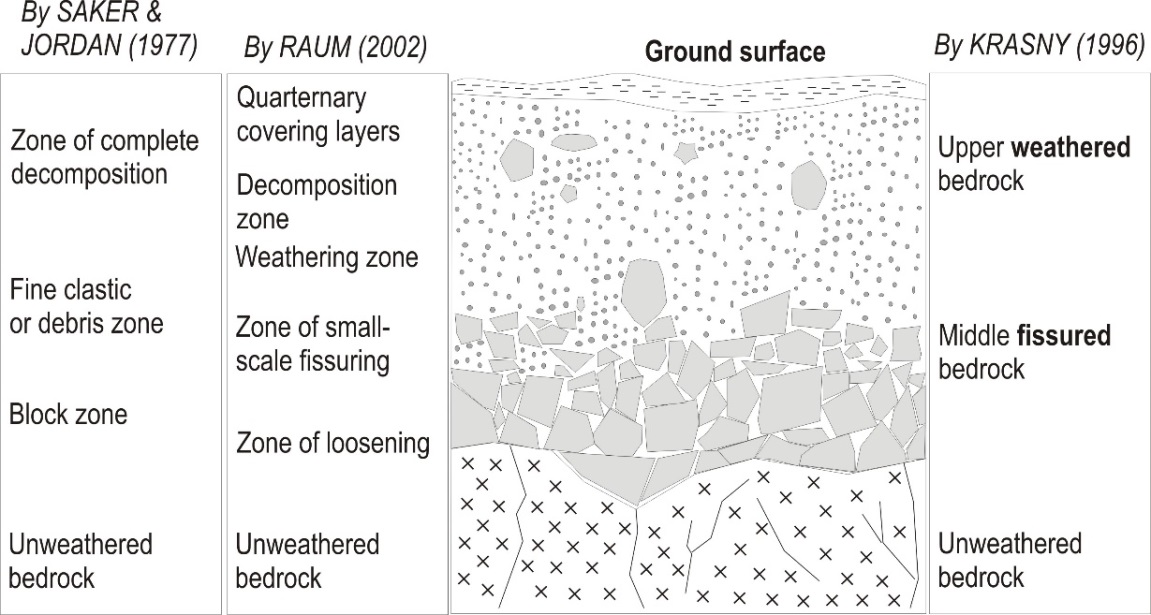 Fig. 1. Subdivisão conceptual…As águas subterrâneas são mais utilizadas em zonas rurais…Tabela 1. Dados…[Para equações, utilizar:]											[Eq. 1]Monitorização [títulos de 2ª ordem]A monitorização…Monitorização [títulos de 3ª ordem]No local…Monitorização [títulos de 4ª ordem]No local…[quanto aos diversos tipos de títulos e subtítulos, basta copiar os que aqui estão quantas vezes forem necessários para completar o resumo alargado, e alterar cada um deles para a versão de título final]ConclusõesOs aquíferos...AgradecimentosAgradecemos…REFERências bibliográficasCho M, Ha K-C, Choi YS, Lachassagne P, Wyns R (2003) Relationship between the permeability of hard-rock aquifers and their weathered cover based on geological and hydrogeological observations in South Korea. In: Krasny J, Hrkal Z & Bruthans J (eds): Proceedings of IAH international conference on groundwater in fractured rocks, Prague, 15-19 Sept. 2003, 41-42Krasny J (1996) Hydrogeological Environment in Hard Rocks: An Attempt at its Schematizing and Terminological Considerations. In: Proceedings of First Workshop on Hardrock Hydrogeology of the Bohemian Massif, Acta Universitatis Carolinae Geologica, 40, Praha, 115-122legislaçãoDec.-Lei n 345/95 de 26 de JunhoDespacho 45/7 de…REFERências INTERNETAssociação Portuguesa dos Recursos Hídricos. Disponível em: <www.aprh/.pt> Acesso em 3 de janeiro de 2105Portal Educação, Excel – Para que serve e como usar? Disponível em: <http://www.portaleducacao.com.br/informatica/artigos/47980/excel-para-que-serve-e-como-usar> Acesso em 3 de julho de 2013